Can you label the picture?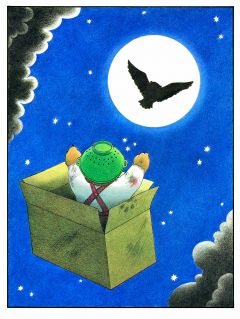 